Geografia24.10.2020 r. Klasa III semestr VSystem władzy i podział administracyjny kraju.https://www.youtube.com/watch?v=MTAajvnJRkMhttps://www.youtube.com/watch?v=UOxaI7kk76gPytanie 1 Od kiedy obowiązuje obecny podział administracyjny Polski?Pytanie 2Podaj nazwę miasta, które jest stolicą województwa warmińsko-mazurskiego?Zmiany liczby ludności Polski.https://www.youtube.com/watch?v=jGyzm2Cmhk4Pytanie 1Ile będzie wynosiła liczba ludności Polski w 2050 roku według prognoz Głównego Urzędu Statystycznego?Rozmieszczenie ludności w Polsce.https://www.youtube.com/watch?v=XiZiz39t-BUhttps://www.youtube.com/watch?v=vFKd5AWpG5kPytanie 1Podaj pozaprzyrodnicze czynniki wpływające na rozmieszczenie ludności w Polsce?Struktura ludności według wieku i płci.http://phavi.umcs.pl/at/attachments/2015/1203/135006-06-struktura-ludnosci-wg-plci-i-wieku.pdfhttps://www.youtube.com/watch?v=B5IVdc_-MrU              Porównaj piramidy płci i wieku ludności Kosowa i Niemiec. Wypisz podobieństwa i różnice,               które występują między tymi wykresami, i wyjaśnij, co one oznaczają.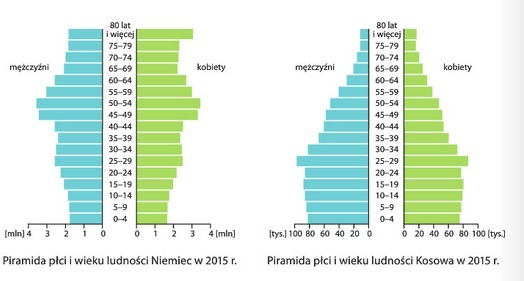 